How to Write an Effective Call to Action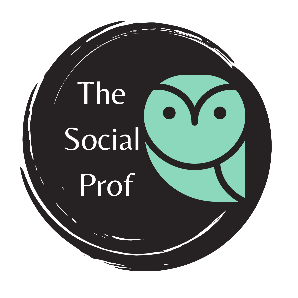 What is a Call to Action?A “Call to Action” is a short phrase that tells the reader what action you want them to take and how to take it. These should be 1 -5 words with a hyperlink or clickable button.Calls to Actions should be included in almost all Social Media Posts because a reader usually will not take action unless they are asked.  There is a lot of noise and reader move on to the next thing rather quickly.  In order to get them to stop and take the action you want them to take you need to ask them.  Use the FAB ModelAs with all copywriting on social media make sure a post the accompanies a Call to Action has the FAB included.  Features, Advantages and Benefits.  Here is an example“Optimize your Facebook Ads as Easily as Making your Morning Coffee”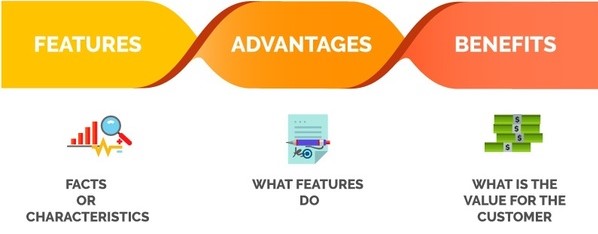 Discover Why HereFeature – “Optimize your Facebook Ads”
Advantage – “as Easily”
Benefit – “as Making your Morning Coffee”Create a Reason to Take ActionTell your audience what is in it for them by tying in your value proposition.  Provide Incentives that motivate the audience. Introduce benefits and incentives to take action, instead of just the instructions.You want to be really specific with the action words you choose and the instructions that follow them.Template for Posts with CTAHelp us _____________by_________________ or ____________________Discover Why HereDonate to our ______________to help _______________Learn MoreTired of not getting __________try____________________Get StartedExamples of Common Calls to ActionTryWatchGet StartedLearn MoreDiscover MoreOther Words to Use When Writing Calls to Actions and Posts on Social MediaMost persuasive words in the English LanguageInstantlyMoreBecauseFreeHow ToYouPersuasive Words that appeal toward what someone valuesUltimateDiscoverAnnouncingLatestPersuasive Words that represent giving someone an advantagePremiumStandoutLimitedExclusivePersuasive Words that reassureLifetimeCertifiedPowerfulSecureProvenResultsEasyNowTodayFind Better